Actividades SugeridasOBJETIVO DE APRENDIZAJE OA_4DESCRIPCIÓN DE LA ACTIVIDADESMostrar que comprenden el concepto de porcentaje: > Representándolo de manera pictórica. > Calculando de varias maneras. > Aplicándolo a situaciones sencillas.2.Crean un mural con los porcentajes más utilizados (10%, 20%, 25%, 50%, 75%), usando una representación pictórica y poniendo recortes de revistas o diarios en que se utilicen e indicando qué significa.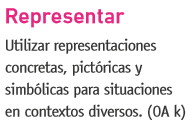 